§7503.  Budget1.  Procedure.  Before November 7th of each year, the county commissioners of each county shall provide to the members of the county legislative delegation a preliminary budget for the services to be provided under this chapter to the unorganized territory in the next year.  These preliminary budgets shall be provided in a form that shows how the funds are to be spent for each category of service identified in section 7501 and any projected surplus for the year of unorganized territory funds held by the county.  The county commissioners shall provide an opportunity for public comment on the preliminary budget at the same time as a public hearing is held on the county budget, as provided under Part 1, chapter 3, subchapter I.The budget for the unorganized territory shall be finalized at the same time as the regular county budget.  A copy of the finalized budget and an accurate identification of any surplus which can be used to reduce the amount needed to be collected in taxes shall be submitted to the State Tax Assessor and to the fiscal administrator of the unorganized territory by January 1st of each year.[PL 1989, c. 502, Pt. C, §12 (NEW).]2.  Budget year.  Each budget year shall cover the period of July 1st to June 30th following the date the budget is provided.[PL 1989, c. 502, Pt. C, §12 (NEW).]SECTION HISTORYPL 1987, c. 737, §§A2,C106 (NEW). PL 1989, c. 6 (AMD). PL 1989, c. 9, §2 (AMD). PL 1989, c. 104, §§C8,10 (AMD). PL 1989, c. 502, §C12 (RPR). The State of Maine claims a copyright in its codified statutes. If you intend to republish this material, we require that you include the following disclaimer in your publication:All copyrights and other rights to statutory text are reserved by the State of Maine. The text included in this publication reflects changes made through the First Regular and First Special Session of the 131st Maine Legislature and is current through November 1. 2023
                    . The text is subject to change without notice. It is a version that has not been officially certified by the Secretary of State. Refer to the Maine Revised Statutes Annotated and supplements for certified text.
                The Office of the Revisor of Statutes also requests that you send us one copy of any statutory publication you may produce. Our goal is not to restrict publishing activity, but to keep track of who is publishing what, to identify any needless duplication and to preserve the State's copyright rights.PLEASE NOTE: The Revisor's Office cannot perform research for or provide legal advice or interpretation of Maine law to the public. If you need legal assistance, please contact a qualified attorney.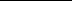 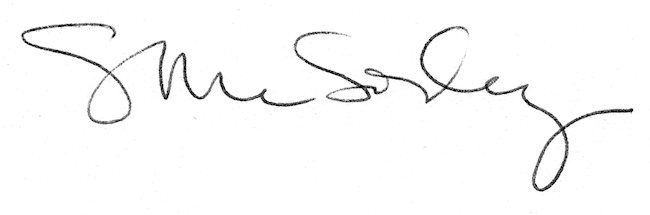 